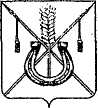 АДМИНИСТРАЦИЯ КОРЕНОВСКОГО ГОРОДСКОГО ПОСЕЛЕНИЯКОРЕНОВСКОГО РАЙОНАПОСТАНОВЛЕНИЕот 19.01.2022   		                                                  			  № 58г. КореновскОб утверждении отчета о реализации ведомственной целевойпрограммы праздничных мероприятий, проводимых вКореновском городском поселении Кореновского районана 2020-2022 годы за 2021 годВ соответствии с постановлением администрации Кореновского городского поселения Кореновского района от 11 сентября 2018 года № 1152               «Об утверждении Порядка разработки, утверждения и реализации ведомственных целевых программ в Кореновском городском                            поселении Кореновского района» (с изменениями от 6 октября 2020 года                              № 808), администрация Кореновского городского поселения Кореновского района  п о с т а н о в л я е т:1. Утвердить отчет о реализации ведомственной целевой программы праздничных мероприятий, проводимых в Кореновском городском поселении Кореновского района на 2020-2022 годы за 2021 год (прилагается).2. Общему отделу администрации Кореновского городского поселения Кореновского района (Труханова) разместить настоящее постановление на официальном сайте администрации Кореновского городского поселения Кореновского района в информационно- коммуникационной сети «Интернет».3. Контроль за выполнением настоящего постановления возложить                       на заместителя главы Кореновского городского поселения Кореновского                  района Т.В. Супрунову.4. Постановление вступает в силу со дня его подписания.ГлаваКореновского городского поселенияКореновского района 						                     М.О. ШутылевОТЧЕТо реализации ведомственной целевой программы праздничных мероприятий, проводимых в Кореновскомгородском поселении Кореновского района на 2020-2022 годы за 2021 годПостановлением администрации Кореновского городского поселения Кореновского района от 6 ноября 2019 года № 1092 была утверждена ведомственная целевая программа праздничных мероприятий, проводимых в Кореновском городском поселении Кореновского района на 2020-2022 годы (с изменением от 11 января 2022 года № 16).  Финансирование мероприятий Программы в 2021 году осуществлялось за счет средств бюджета Кореновского городского поселения Кореновского района (приложение № 1).Оценка эффективности реализации Программы (приложение № 2) осуществлялась на основании следующих индикаторов:утверждение в обществе, в сознании и чувствах граждан социально значимых патриотических ценностей, взглядов и убеждений;уважению к культурному и историческому прошлому, к традициям, воспитанию граждан в духе уважения к Конституции Российской Федерации, законности, нормам общественной и коллективной жизни; созданию условий для обеспечения реализации прав человека и его обязанностей гражданского, профессионального и воинского долга; формированию расовой, национальной, религиозной терпимости, развитию дружеских отношений между народами, проживающими на территории Кореновского городского поселения.Выделенные денежные средства на реализацию ведомственной целевой программы Кореновского городского поселения Кореновского района «Об утверждении ведомственной целевой программы праздничных мероприятий, проводимых в Кореновском городском поселении Кореновского района                       на 2020-2022 годы» (с изменением от 11 января 2022 года № 16) за 2021 год освоены на 100 %, согласно приложению к отчету (прилагается).Исполняющий обязанности начальника организационно-кадрового отдела  администрации Кореновского  городского поселенияКореновского района 							           М.П. ЕвтуховаАНАЛИЗобъемов финансирования мероприятий ведомственной целевойпрограммы праздничных мероприятий, проводимых в Кореновскомгородском поселении Кореновского района на 2020-2022 годы за 2021 годИсполняющий обязанности начальника организационно-кадрового отделаадминистрации Кореновского  городского поселения 	Кореновского района                                                                           М.П. ЕвтуховаОЦЕНКАэффективности реализации ведомственной целевойпрограммы праздничных мероприятий, проводимых в Кореновскомгородском поселении Кореновского района на 2020-2022 годы за 2021 годИсполняющий обязанности начальника организационно-кадрового отделаадминистрации Кореновского  городского поселения 	Кореновского района                                                                           М.П. ЕвтуховаПРИЛОЖЕНИЕ УТВЕРЖДЕН постановлением администрацииКореновского городского поселенияКореновского районаот 19.01.2022 № 58ПРИЛОЖЕНИЕ № 1к отчету о реализации мероприятий   ведомственной целевой программы праздничных мероприятий, проводимых в Кореновском городском поселении Кореновского района на 2020-2022 годы за 2021 год п/пНаименование задачи, мероприятияИсточник финанси-рованияОбъем финансирования, руб.Объем финансирования, руб.Объем финансирования, руб.Объем финансирования, руб.Исполнитель мероприятия п/пНаименование задачи, мероприятияИсточник финанси-рованияплановоезначениефактическое значениеотклонениеотклонение п/пНаименование задачи, мероприятияИсточник финанси-рованияплановоезначениефактическое значениеруб.- / +%123456781.Приобретение памятных подарков, приветственных адресов и цветов; оказание услуг по изготовлению печатной тематической поздравительной продукции и стендов; оказание услуг по организации и проведению фейерверк-представления в честь Дня победы; монтаж и демонтаж уличной искусственной ели, ограждения и новогодних украшенийБюджетКореновского городского поселения101130010113000     0Администрация Кореновского городского поселения Кореновского районаИтого по ПрограммеИтого по Программе101130010113000     0Местный бюджет (МБ)Местный бюджет (МБ)101130010113000     0Привлеченные средстваПривлеченные средстваПРИЛОЖЕНИЕ № 2к отчету о реализации мероприятий   ведомственной целевой программы праздничных мероприятий, проводимых в Кореновском городском поселении Кореновского района на 2020-2022 годы за 2021 год№ п/пПоказатели    результативности Фактические объемы финансирования (суммарно по всем источникам), руб.Фактическое значение показателя (индикатора) результативности в натуральном или стоимостном выраженииЭффективность реализации ВЦП(5=4/3)123451Приобретение памятных подарков, приветственных адресов и цветов; оказание услуг по изготовлению печатной тематической поздравительной продукции и стендов; оказание услуг по организации и проведению фейерверк-представления в честь Дня победы; монтаж и демонтаж уличной искусственной ели, ограждения и новогодних украшений101130010113001Итого101130010113001